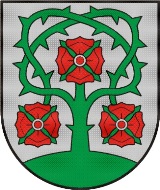 KAUNO RAJONO SAVIVALDYBĖS  ADMINISTRACIJOS DOMEIKAVOS SENIŪNAS        Vadovaudamasi Lietuvos Respublikos viešųjų pirkimų įstatymo Nr. I-1491 2,9 ,18, 22, 24 ir 41 straispnių pakeitimo įstatymu:1. P a k e i č i u Kauno rajono savivaldybės administracijos Domeikavos seniūnijos   supaprastintų viešųjų pirkimų taisykles, patvirtintas Kauno rajono savivaldybės administracijos Domeikavos seniūnijos seniūno 2014 m. vasario 18 d. įsakymu Nr. 1-7“1.1. pakeičiu 9.4 papunktį ir jį išdėstau taip:„mažos vertės pirkimo pažyma – perkančiosios organizacijos patvirtintas nustatytos formos dokumentas, perkančiosios organizacijos vadovo nustatytais mažos vertės pirkimo atvejais pildomas pirkimų organizatoriaus, kai prekių, paslaugų ir darbų numatomos sudaryti sutarties vertė mažesnė kaip  3000 eurų  be pridėtinės vertės mokesčio (toliau – PVM) ir pagrindžiantis jo priimtų sprendimų atitiktį Viešųjų pirkimų įstatymo ir kitų pirkimus reglamentuojančių teisės aktų reikalavimams“;       1.2. pakeičiu 9.5 papunktį ir jį išdėstau:„numatomo pirkimo vertė (toliau – pirkimo vertė) – perkančiosios organizacijos numatomų sudaryti pirkimo sutarčių vertė, skaičiuojama imant visą mokėtiną sumą be PVM, įskaitant visas pirkimo sutarties pasirinkimo ir atnaujinimo galimybes. Kai perkančioji organizacija numato prizus ir (ar) kitas išmokas kandidatams ar dalyviams, ji, apskaičiuodama numatomo pirkimo vertę, turi į tai atsižvelgti. Pirkimo vertė skaičiuojama pirkimo pradžiai, atsižvelgiant į visas to paties tipo prekių ar paslaugų arba tam pačiam objektui skirtas darbų pirkimo sutarčių vertes. Pirkimus vykdo asignavimų valdytojai – struktūrinių, struktūrinių teritorinių padalinių vadovai, kai perkamų prekių, paslaugų ir darbų vertė neviršija 50 000 eurų be PVM“;   1.3 pakeičiu 9.7 papunktį ir jį išdėstau taip:„Viešųjų pirkimų komisija – supaprastintus pirkimus vykdo perkančiosios organizacijos administracijos direktoriaus įsakymu sudaryta Viešųjų pirkimų komisija. Viešųjų pirkimų komisijos pirmininku, jos nariais, Pirkimo organizatoriumi skiriami nepriekaištingos reputacijos asmenys, kaip nustato VPĮ 16 straipsnio 2 dalis. Asmenys, prieš juos skiriant Viešųjų pirkimų komisijos nariu arba Pirkimo organizatoriumi, privalo pasirašyti viešojo pirkimo komisijos nario arba pirkimo organizatoriaus nešališkumo, nepriekaištingos reputacijos deklaraciją ir konfidencialumo pasižadėjimą. Mažos vertės pirkimus vykdo Viešųjų pirkimų komisija, kai prekių, paslaugų ar darbų pirkimo sutarties vertė didesnė kaip 3000 eurų (be PVM)“;1.4. pakeičiu 20.19 papunktį ir jį išdėstau taip:  „informacija, kad pasiūlymai bus vertinami eurais. Jeigu pasiūlymuose kainos nurodytos užsienio valiuta, jos bus perskaičiuojamos eurais pagal Lietuvos banko nustatytą ir paskelbtą lito ir užsienio valiutos santykį paskutinę pasiūlymų pateikimo termino dieną“;    1.5. pakeičiu 68.3 papunktį ir jį išdėstau taip:   „ kai pirkimo sutarties vertė mažesnė kaip 3000 eurų (be pridėtinės vertės mokesčio) arba kai pirkimo sutartis sudaroma atliekant mažos vertės pirkimą“;     1.6. pakeičiu 74 papunktį ir jį išdėstau taip:   „ Pirkimo sutarties sąlygos pirkimo sutarties galiojimo laikotarpiu negali būti keičiamos, išskyrus tokias pirkimo sutarties sąlygas, kurias pakeitus nebūtų pažeisti Viešųjų pirkimų įstatyme nustatyti principai ir tikslai bei tokiems pirkimo sutarties sąlygų pakeitimams yra gautas Viešųjų pirkimų tarnybos sutikimas. Viešųjų pirkimų tarnybos sutikimo nereikalaujama, kai atlikus supaprastintą pirkimą sudarytos sutarties vertė yra mažesnė kaip 3000 eurų (be pridėtinės vertės mokesčio), arba kai pirkimo sutartis sudaryta atlikus mažos vertės pirkimą. Perkančioji organizacija, norėdama keisti pirkimo sutarties sąlygas, vadovaujasi Viešojo pirkimo–pardavimo sutarčių sąlygų keitimo rekomendacijomis“;     1.7. pakeičiu 76 papunktį ir jį išdėstau taip: „ Preliminarioji sutartis gali būti sudaroma tik raštu, ne ilgesniam kaip 4 metų laikotarpiui. Preliminariosios sutarties pagrindu sudaroma pagrindinė sutartis, atliekant prekių ir paslaugų pirkimus, kurių pirkimo sutarties vertė yra mažesnė kaip 3000 eurų (be pridėtinės vertės mokesčio), gali būti sudaroma žodžiu. Tuo atveju, kai pagrindinė sutartis sudaroma žodžiu, Taisyklių 79 ir 80 punktuose nustatytas bendravimas su tiekėjais gali būti vykdomas žodžiu“;      1.8. pakeičiu 111 papunktį ir jį išdėstau taip: „ Perkančioji organizacija, prašydama pateikti pasiūlymus, privalo kreiptis į 3 ar daugiau tiekėjų, kai prekių, paslaugų ar darbų pirkimo vertė yra didesnė kaip 15000 eurų  be PVM“;       1.9. pakeičiu 112 papunktį ir jį išdėstau taip:   „Viešųjų pirkimų komisija arba Pirkimų organizatorius gali vykdyti apklausą žodžiu, kai prekių, paslaugų ar darbų pirkimo vertė yra mažesnė kaip 3000 eurų be PVM“;       1.10. pakeičiu 141.1 papunktį ir jį išdėstau taip:     „pirkimo sutarties vertė neviršija 3000 eurų (be pridėtinės vertės mokesčio)“;        1.11. pakeičiu 146 papunktį ir jį išdėstau taip:     „Komisija ar pirkimų organizatorius suinteresuotiems kandidatams ir suinteresuotiems dalyviams, išskyrus atvejus, kai supaprastinto pirkimo sutarties vertė mažesnė kaip 3000 eurų ( be pridėtinės vertės mokesčio), nedelsdama (ne vėliau kaip per 5 darbo dienas) raštu praneša apie priimtą sprendimą sudaryti pirkimo sutartį ar preliminariąją sutartį arba sprendimą dėl leidimo dalyvauti dinaminėje pirkimo sistemoje, pateikia Taisyklių 147 punkte nurodytos atitinkamos informacijos, kuri dar nebuvo pateikta pirkimo procedūros metu, santrauką ir nurodo nustatytą pasiūlymų eilę, laimėjusį pasiūlymą, tikslų atidėjimo terminą. Perkančioji organizacija taip pat turi nurodyti priežastis, dėl kurių buvo priimtas sprendimas nesudaryti pirkimo sutarties ar preliminariosios sutarties, pradėti pirkimą ar dinaminę pirkimų sistemą iš naujo“.            2. Šis įsakymas įsigalioja nuo 2015 sausio 2 d.            3. N u s t a t a u, kad iki šio įsakymo įsigaliojimo pradėtos supaprastintų pirkimų procedūros tęsiamos pagal iki šio įsakymo įsigaliojimo galiojusias taisykles.Seniūnė                       				Lina Stragienė ĮSAKYMASDĖL KAUNO  RAJONO SAVIVALDYBĖS ADMINISTRACIJOSDOEMIKAVOS SENIŪNO 2014 M. VASARIO 18 D. ĮSAKYMU NR. 1-7“ DĖL DOMEIKAVOS SENIŪNIJOS SUPAPRASTINTŲ VIEŠŲJŲ PIRKIMŲ TAISYKLIŲ  PATVIRTINIMO“ PAKEITIMO                                                            2015 m. sausio 2 d.  Nr. 1-1Domeikava                                                                                                                                                                                                                                                                                                                                                                                                                                                                                                                                                                                                                                                                                                                                                                                                                                                                                                                                                                                                                                                                                                                                                                                                                                                                                                                                                                                                                                                                                                                                                                                                                                                                                                                                                                                                                                                                                                                                                                                                                                                                                                                                                                